25th April 2022Dear Sirs,Council of the Isles of Scilly – 3 Ennor Close disability adaptationsPlease find enclosed and attached the tender documentation inviting you to submit a bona fide quotation for this project. Quotes are to be returned, not later than 16.00 on Friday 8th April 2022. All submissions are to be submitted in a pdf e-mail to procurement@scilly.gov.uk  Quotations are expected to be held for 1 month from the deadline date. The Council reserves the right to conduct a search with a credit reference agency to determine the financial status of the preferred bidder.  The information required to be submitted with your tender submission are as follows:Completed and signed forms of tenderCompleted response to the request for quotation formCompleted Schedule of Works documentPlease acknowledge receipt of the above tender documentation and your willingness to tender within 2 working days.We look forward to your response.Yours sincerely,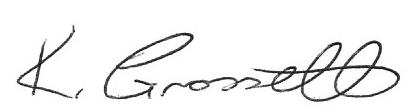 	Senior officer: capital development and procurement	Council of the Isles of Scilly